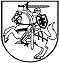 JAUNIMO REIKALŲ AGENTŪROSDIREKTORIUSĮSAKYMAS  DĖL ES PROGRAMŲ „ERASMUS+“ JAUNIMO SRITIES 1 VEIKSMO IR „EUROPOS SOLIDARUMO KORPUSAS“ PROJEKTŲ FINANSAVIMO2022 m. gruodžio   d. Nr. 2V-     (1.4)VilniusVadovaudamasis Lietuvos Respublikos socialinės apsaugos ir darbo ministro 2022 m. balandžio 8 d. įsakymo Nr. A1-263 „Dėl pavedimo Jaunimo reikalų agentūrai“ 1.7.3 papunkčiu, Europos Komisijos 2022 m. kovo 18 d. patvirtintu 2022 m. Nacionalinių agentūrų vadovu, 2022 m. gegužės 23 d. su Europos Komisija pasirašyta sutartimi dėl  „Erasmus+“ ir „Europos solidarumo korpuso“ programų įgyvendinimo Nr. EAC-2022-0031, Darbo su paraiškomis tvarkos, patvirtintos Jaunimo reikalų departamento prie Socialinės apsaugos ir darbo ministerijos direktoriaus 2021 m. rugpjūčio 3 d. įsakymu Nr. 2V-155(1.4) „Dėl tvarkų tvirtinimo“, 11 punktu, Jaunimo reikalų agentūros Projektų atrankos komiteto darbo reglamento,  patvirtinto Jaunimo reikalų agentūros direktoriaus 2022 m birželio 2 d. įsakymu Nr. 2V-156(1.4) „Dėl Jaunimo reikalų departamento prie Socialinės apsaugos ir darbo ministerijos direktoriaus 2021 m. rugpjūčio 3 d. įsakymo Nr. 2V-155(1.4) „Dėl tvarkų tvirtinimo pakeitimo“ 7 punktu, 12.1, 12.2 ir 12.3 papunkčiais, atsižvelgiant į paraiškų kokybės vertinimus, 2022-11-28 paraiškų dvigubo pateikimo patikros protokolą Nr. 2022-R3/1ir 2022-11-30 dvigubo finansavimo patikros protokolą Nr. 2022-R3/2, 2022 m. gruodžio 21 d. Projektų atrankos komiteto siūlymus dėl projektų finansavimo, pateiktus Projektų atrankos komiteto protokole Nr. 2022-1-3, siūlomų finansuoti projektų rizikos vertinimus, t v i r t i n u:ES programų „Erasmus+“ jaunimo srities 1 veiksmo ir „Europos solidarumo korpusas“ finansuojamų projektų sąrašus (1 priedas).ES programų „Erasmus+“ jaunimo srities 1 veiksmo ir „Europos solidarumo korpusas“ nefinansuojamų projektų sąrašus (2 priedas).ES programos „Europos solidarumo korpusas“ į rezervą įtrauktų projektų sąrašą (3 priedas).Direktoriaus pavaduotojas,pavaduojantis direktorių                                                                                      Jurgis Kazlauskas